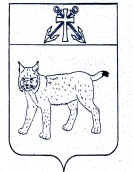 АДМИНИСТРАЦИЯ УСТЬ-КУБИНСКОГОМУНИЦИПАЛЬНОГО ОКРУГАПОСТАНОВЛЕНИЕс. Устьеот 14.03.2023                                                                                                   № 436                                                                                                                          Об утверждении административного регламента предоставления муниципальной услуги по принятию решения о подготовке и утверждению документации по планировке территории 	В соответствии с Федеральным законом от 27 июля 2010 года № 210-ФЗ «Об организации предоставления государственных и муниципальных услуг», Порядком разработки и утверждения административных регламентов предоставления муниципальных услуг администрацией округа, утвержденным постановлением администрации округа от 9 января 2023 года № 36, ст. 42 Устава округа администрация округаПОСТАНОВЛЯЕТ:         1. Утвердить прилагаемый административный регламент предоставления муниципальной услуги по принятию решения о подготовке и утверждению документации по планировке территории .         2. Признать утратившим силу постановление администрации Усть – Кубинского муниципального района от 30 июня 2022 года  № 579 «Об утверждении административного регламента предоставления муниципальной услуги по принятию решения о подготовке и утверждению документации по планировке территории».3. Настоящее постановление вступает в силу со дня его подписания, подлежит обнародованию и распространяется на правоотношения, возникшие с 1 января 2023 года.Глава округа                                                                                                    И.В. БыковУтвержден постановлением администрации округа от 14.03.2023 № 436(приложение)Административный регламентпредоставления муниципальной услуги по принятию решения о подготовке и утверждению документации по планировке территории I. Общие положения1.1. Административный регламент предоставления муниципальной услуги по   принятию решения о подготовке и утверждению документации по планировке территории  (далее  административный регламент) устанавливает порядок и стандарт предоставления муниципальной услуги.1.2. Заявителями при предоставлении муниципальной услуги являются  физические и юридические лица (за исключением государственных органов и их территориальных органов, органов государственных внебюджетных фондов и их территориальных органов, органов местного самоуправления) (далее - заявители). Интересы заявителя могут представлять лица уполномоченные заявителем в установленном порядке, и законные представители физических лиц (далее – представитель заявителя).1.3. Место нахождения администрации Усть-Кубинского муниципального округа, ее органов, структурных подразделений (далее – Уполномоченный орган):Почтовый адрес Уполномоченного органа: 161140, Вологодская область, Усть-Кубинский район, с. Устье, ул. Октябрьская, д. 8Адрес электронной почты Уполномоченного органа: 53Ust-Kubinskij@r19.gov35.ruГрафик работы и приема документов Уполномоченного органа:График личного приема руководителя Уполномоченного органа: вторая пятница месяца с 15.00 до 16.00.Телефон для информирования по вопросам, связанным с предоставлением муниципальной услуги: (81753) 2-17-29, 2-22-46.Адрес официального сайта Уполномоченного органа в информационно-телекоммуникационной сети «Интернет» (далее – сайт в сети «Интернет»): www.kubena35.ru,  https://35ust-kubinskij.gosuslugi.ru.Адрес федеральной государственной информационной системы «Единый портал государственных и муниципальных услуг (функций)» (далее также – Единый портал) в сети «Интернет»: www.gosuslugi.ru.Адрес государственной информационной системы «Портал государственных и муниципальных услуг (функций) Вологодской области» (далее также – Региональный портал) в сети «Интернет»: https://gosuslugi35.ru.Сведения о месте нахождения многофункциональных центров предоставления государственных и муниципальных услуг (далее - МФЦ), контактных телефонах, адресах электронной почты, графике работы и адресах официальных сайтов в сети «Интернет» приводятся в приложении 1 к настоящему административному регламенту.1.4. Способы получения информации о правилах предоставления муниципальной услуги:лично;посредством телефонной связи;посредством электронной почты,посредством почтовой связи;на информационных стендах в помещениях Уполномоченного органа, МФЦ;в информационно-телекоммуникационной сети  «Интернет»:на официальном сайте Уполномоченного органа, МФЦ;на Едином портале;на Региональном портале.1.5. Порядок информирования о предоставлении муниципальной услуги:1.5.1. Информирование о предоставлении муниципальной услуги осуществляется по следующим вопросам:место нахождения Уполномоченного органа, его структурных подразделений (при наличии), МФЦ;должностные лица и муниципальные служащие Уполномоченного органа, уполномоченные предоставлять муниципальную услугу и номера контактных телефонов;график работы Уполномоченного органа, МФЦ;адрес сайта в сети «Интернет» Уполномоченного органа, МФЦ;адрес электронной почты Уполномоченного органа, МФЦ;нормативные правовые акты по вопросам предоставления муниципальной услуги, в том числе, настоящий административный регламент (наименование, номер, дата принятия нормативного правового акта);ход предоставления муниципальной услуги;административные процедуры предоставления муниципальной услуги;срок предоставления муниципальной услуги;порядок и формы контроля за предоставлением муниципальной услуги;основания для отказа в предоставлении муниципальной услуги;досудебный и судебный порядок обжалования действий (бездействия) должностных лиц и муниципальных служащих Уполномоченного органа, ответственных за предоставление муниципальной услуги, а также решений, принятых в ходе предоставления муниципальной услуги;иная информация о деятельности Уполномоченного органа, в соответствии с Федеральным законом от 9 февраля 2009 года № 8-ФЗ «Об обеспечении доступа к информации о деятельности государственных органов и органов местного самоуправления».1.5.2. Информирование (консультирование) осуществляется специалистами Уполномоченного органа (МФЦ), ответственными за информирование, при обращении заявителей за информацией лично, по телефону, посредством почты или электронной почты.Информирование проводится на русском языке в форме индивидуального и публичного информирования.1.5.3. Индивидуальное устное информирование осуществляется должностными лицами, ответственными за информирование, при обращении заявителей за информацией лично или по телефону.Специалист, ответственный за информирование, принимает все необходимые меры для предоставления полного и оперативного ответа на поставленные вопросы, в том числе с привлечением других сотрудников.В случае если для подготовки ответа требуется более продолжительное время, специалист, ответственный за информирование, предлагает заинтересованным лицам перезвонить в определенный день и в определенное время, но не позднее 3 рабочих дней со дня обращения. К назначенному сроку должен быть подготовлен ответ по вопросам заявителей, в случае необходимости ответ готовится при взаимодействии с должностными лицами структурных подразделений органов и организаций, участвующих в предоставлении муниципальной услуги.В случае если предоставление информации, необходимой заявителю, не представляется возможным посредством телефона, сотрудник Уполномоченного органа/ МФЦ, принявший телефонный звонок, разъясняет заявителю право обратиться с письменным обращением в Уполномоченный орган и требования к оформлению обращения.При ответе на телефонные звонки специалист, ответственный за информирование, должен назвать фамилию, имя, отчество (при наличии), занимаемую должность и наименование структурного подразделения (при наличии) Уполномоченного органа.Устное информирование должно проводиться с учетом требований официально-делового стиля речи. Во время разговора необходимо произносить слова четко, избегать «параллельных разговоров» с окружающими людьми и не прерывать разговор по причине поступления звонка на другой аппарат. В конце информирования специалист, ответственный за информирование, должен кратко подвести итоги и перечислить меры, которые необходимо принять (кто именно, когда и что должен сделать).1.5.4. Индивидуальное письменное информирование осуществляется в виде письменного ответа на обращение заинтересованного лица в соответствии с законодательством о порядке рассмотрения обращений граждан.Ответ на обращение предоставляется в простой, четкой форме с указанием фамилии, имени, отчества, номера телефона исполнителя, подписывается руководителем Уполномоченного орган и направляется способом, позволяющим подтвердить факт и дату направления.1.5.5. Публичное устное информирование осуществляется посредством привлечения средств массовой информации – радио, телевидения. Выступления должностных лиц, ответственных за информирование, по радио и телевидению согласовываются с руководителем Уполномоченного органа.1.5.6. Публичное письменное информирование осуществляется путем публикации информационных материалов о правилах предоставления муниципальной услуги, а также настоящего административного регламента и муниципального правового акта об его утверждении:в средствах массовой информации;на сайте в сети  «Интернет» Уполномоченного органа, МФЦ;на Едином портале;на Региональном портале;на информационных стендах Уполномоченного органа, МФЦ.II. Стандарт предоставления муниципальной услуги2.1. Наименование муниципальной услугиПринятие решения о подготовке и об утверждении документации по планировке территории.2.2. Наименование органа местного самоуправления,предоставляющего муниципальную услугу2.2.1. Муниципальная услуга предоставляется:Администрацией Усть-Кубинского муниципального округа в части приема заявлений и прилагаемых документов на предоставление муниципальной услуги, а также подписании решения о предоставлении/отказе в предоставлении муниципальной услуги;Управлением имущественных отношений администрации округа в части рассмотрения заявления и прилагаемых документов, информирования о порядке предоставления муниципальной услуги, подготовки проекта решения, информирования заявителя о принятом решении.МФЦ по месту жительства заявителя - в части приема и (или) выдачи документов на предоставление муниципальной услуги (при условии заключения соглашений о взаимодействии с МФЦ).2.2.2. Не допускается требовать от заявителя осуществления действий, в том числе согласований, необходимых для получения муниципальной услуги и связанных с обращением в иные органы и организации, не предусмотренных настоящим административным регламентом.2.3. Результат предоставления муниципальной услуги2.3.1. Результатом предоставления муниципальной услуги является:      2.3.2. В случае обращения с заявлением о подготовке документации по планировке территории:	- решение о подготовке документации по планировке территории (проекта планировки территории и проекта межевания территории/ проекта межевания территории) в форме постановления администрации округа;	- решение о подготовке документации по внесению изменений в документацию по планировке территории (проект планировки территории и проект межевания территории/ проект межевания территории) в форме постановления администрации округа; 	- решение о мотивированном отказе в предоставлении услуги в форме постановления администрации округа.2.3.3. В случае обращения с заявлением об утверждении документации по планировке территории:	- решение об утверждении документации по планировке территории (проекта планировки территории и проекта межевания территории/ проекта межевания территории) в форме постановления администрации округа;	- решение о внесении изменений в документацию по планировке территории (проект планировки территории и проект межевания территории/ проект межевания территории) в форме постановления администрации округа;	- решение о мотивированном отказе в предоставлении услуги в форме постановления администрации округа.2.4. Срок предоставления муниципальной услуги2.4.1. Уполномоченный орган направляет заявителю один из результатов, указанных в п. 2.3. настоящего административного регламента в следующие сроки со дня регистрации заявления и документов, необходимых для предоставления муниципальной услуги в Уполномоченном органе:         1) 15 рабочих дней - для принятия решения о подготовке документации по планировке территории;	2) 20 рабочих дней - для принятия решения об утверждении документации по планировке территории;	3) 75 рабочих дней - в случае проведения публичных слушаний или общественных обсуждений до утверждения документации по планировке территории.2.5. Правовые основания для предоставления муниципальной услугиПредоставление муниципальной услуги осуществляется в соответствии cо следующими нормативными документами: Градостроительным кодексом Российской Федерации от 29 декабря 2004 года № 190-ФЗ;Земельным кодексом Российской Федерации от 25 октября 2001 года № 136-ФЗ;Федеральный закон от 29 декабря 2004 года № 191-ФЗ «О введении в действие Градостроительного кодекса Российской Федерации»;   Федеральным законом от 6 октября 2003 года № 131-ФЗ «Об общих принципах организации местного самоуправления в Российской Федерации»;Федеральным законом от 24 ноября 1995 года № 181-ФЗ «О социальной защите инвалидов в Российской Федерации»;Федеральным законом от 9 февраля 2009 года № 8-ФЗ «Об обеспечении доступа к информации о деятельности государственных органов и органов местного самоуправления»;Федеральным законом от 24 июля 2007 года № 221-ФЗ «О государственном кадастре недвижимости»;Федеральным законом от 27 июля 2010 года № 210-ФЗ «Об организации предоставления государственных и муниципальных услуг»;Федеральным законом от 6 апреля 2011 года № 63-ФЗ «Об электронной подписи»;Законом Вологодской области от 1 мая 2006 года № 1446-ОЗ «О регулировании градостроительной деятельности на территории Вологодской области»;Решением Представительного Собрания округа от 25 октября 2022 года № 47 «Об утверждении Порядка организации и проведения общественных обсуждений по вопросам градостроительной деятельности»;Решением Представительного Собрания округа от 25 октября 2022 года № 48 «Об утверждении Порядка организации и проведения публичных слушаний по вопросам градостроительной деятельности»;настоящим административным регламентом. 2.6. Исчерпывающий перечень документов, необходимых в соответствии с законодательными или иными нормативными правовыми актами для предоставления муниципальной услуги, которые заявитель должен представить самостоятельно           2.6.1. В целях предоставления муниципальной услуги по принятию решения о подготовке документации по планировке территории заявитель представляет (направляет) следующие документы:а) заявление о принятии решения о подготовке документации по планировке территории по форме, согласно приложению 2 к настоящему административному регламенту.Заявление заполняется разборчиво, в машинописном виде или от руки. Заявление заверяется подписью заявителя (его уполномоченного представителя).Заявление по просьбе заявителя может быть заполнено специалистом, ответственным за прием документов, с помощью компьютера или от руки. В последнем случае заявитель вписывает в заявление от руки полностью свои фамилию, имя, отчество (при наличии) и ставит подпись.При заполнении заявления не допускается использование сокращений слов и аббревиатур.Заявление составляется в единственном экземпляре – оригинале.Форма заявления на предоставление муниципальной услуги размещается на официальном сайте Уполномоченного органа в сети «Интернет» с возможностью бесплатного копирования (скачивания).б) документ, удостоверяющий личность заявителя (заявителей), являющегося физическим лицом, либо личность представителя физического или юридического лица - при личном обращении в МФЦ, Уполномоченный орган;в) документ, удостоверяющий права (полномочия) представителя физического или юридического лица, если с заявлением обращается представитель заявителя (заявителей);       	г) заверенный перевод на русский язык документов о государственной регистрации юридического лица в соответствии с законодательством иностранного государства в случае, если заявителем является иностранное юридическое лицо;д) сведения об объектах недвижимости в случае, если сведения о таких объектах не содержатся в Едином государственном реестре недвижимости.           2.6.2. В целях предоставления муниципальной услуги по принятию решения об утверждении документации по планировке территории заявитель представляет (направляет) следующие документы:а) заявление о принятии решения об утверждении документации по планировке территории по форме, согласно приложению 3 к настоящему административному регламенту.Заявление заполняется разборчиво, в машинописном виде или от руки. Заявление заверяется подписью заявителя (его уполномоченного представителя).Заявление по просьбе заявителя может быть заполнено специалистом, ответственным за прием документов, с помощью компьютера или от руки. В последнем случае заявитель вписывает в заявление от руки полностью свои фамилию, имя, отчество (при наличии) и ставит подпись.При заполнении заявления не допускается использование сокращений слов и аббревиатур.Заявление составляется в единственном экземпляре – оригинале.Форма заявления на предоставление муниципальной услуги размещается на официальном сайте Уполномоченного органа в сети «Интернет» с возможностью бесплатного копирования (скачивания).б) документ, удостоверяющий личность заявителя (заявителей), являющегося физическим лицом, либо личность представителя физического или юридического лица - при личном обращении в МФЦ, Уполномоченный орган;           в) документ, удостоверяющий права (полномочия) представителя физического или юридического лица, если с заявлением обращается представитель заявителя (заявителей);       	г) заверенный перевод на русский язык документов о государственной регистрации юридического лица в соответствии с законодательством иностранного государства в случае, если заявителем является иностранное юридическое лицо;           д) сведения об объектах недвижимости в случае, если сведения о таких объектах не содержатся в Едином государственном реестре недвижимости;                       е) материалы документации по планировке территории в составе, предусмотренном:- частью 4 статьи 41 (для документации по планировке территории, предусматривающей размещение одного или нескольких линейных объектов),- статьями 42 (для проекта планировки территории и (или) 43 (для проекта межевания территории) Градостроительного кодекса Российской Федерации;ж) принятое самостоятельно решение о подготовке документации по планировке территории в случаях, предусмотренных частью 1.1 статьи 45 Градостроительного кодекса Российской Федерации.
           2.6.3. В качестве документа, подтверждающего полномочия на осуществление действий от имени заявителя, может быть представлена:доверенность, заверенная нотариально (в случае обращения за получением муниципальной услуги представителя физического лица);доверенность, подписанная правомочным должностным лицом организации и заверенная печатью организации (при наличии) либо копия решения о назначении или об избрании физического лица на должность, в соответствии с которым такое физическое лицо обладает правом действовать от имени заявителя без доверенности (в случае обращения за получением муниципальной услуги представителя юридического лица).Документ, подтверждающий полномочия представителя юридического лица, представленный в форме электронного документа, удостоверяется усиленной квалифицированной электронной подписью правомочного должностного лица организации.Документ, подтверждающий полномочия представителя физического лица, представленный в форме электронного документа, удостоверяется усиленной квалифицированной электронной подписью нотариуса. 2.6.4. Копии документов представляются физическим лицом с предъявлением подлинников либо заверенными в нотариальном порядке. Копии документов представляются юридическим лицом с предъявлением подлинников либо заверенными подписью правомочного должностного лица организации и печатью организации (при наличии).  После проведения сверки подлинники документов незамедлительно возвращаются заявителю.Документы не должны содержать подчисток либо приписок, зачеркнутых слов и иных не оговоренных в них исправлений, а также серьезных повреждений, не позволяющих однозначно истолковать их содержание.В случае представления документов на иностранном языке они должны быть переведены заявителем на русский язык. Верность перевода и подлинность подписи переводчика должны быть нотариально удостоверены.Заявление о предоставлении муниципальной услуги и прилагаемые документы представляются заявителем в Уполномоченный орган (МФЦ) на бумажном носителе.Заявление и прилагаемые документы могут быть представлены (направлены) одним из следующих способов:путем обращения в Уполномоченный орган или в МФЦ лично либо через уполномоченных представителей;посредством почтовой связи;по электронной почте;посредством Единого портала.2.6.5.  В случае направления заявления и прилагаемых к нему документов в электронной форме, заявление и такие документы подписываются в соответствии с требованиями Федерального закона от 6 апреля 2011 года № 63-ФЗ «Об электронной подписи» и статей 211 и 212 Федерального закона от 27 июля 2010 года № 210-ФЗ «Об организации предоставления государственных и муниципальных услуг».2.7. Исчерпывающий перечень документов, необходимых в соответствии с законодательными или иными нормативными правовыми актами для предоставления муниципальной услуги, которые заявитель вправе представить по собственной инициативе, так как они подлежат представлению в рамках межведомственного информационного взаимодействия2.7.1. Заявитель вправе представить в Уполномоченный орган следующие документы:а) сведения об объекте недвижимости в случае, если сведения о таких объектах содержатся в Едином государственном реестре недвижимости;
          б) перечень согласований, предусмотренных Градостроительным кодексом Российской Федерации, которые заявитель вправе предоставить по собственной инициативе: 1) согласование с органами государственной власти, осуществляющими предоставление лесных участков в границах земель лесного фонда (в случае, если документация по планировке территории подготовлена применительно к землям лесного фонда), а в случае необходимости перевода земельных участков, на которых планируется размещение линейных объектов, из состава земель лесного фонда в земли иных категорий, в том числе после ввода таких объектов в эксплуатацию - с федеральным органом исполнительной власти, осуществляющим функции по контролю и надзору в области лесных отношений, а также по оказанию государственных услуг и управлению государственным имуществом в области лесных отношений; 2) согласование с исполнительным органом государственной власти или органом местного самоуправления, в ведении которых находится соответствующая особо охраняемая природная территория (в случае, если документация по планировке территории подготовлена применительно к особо охраняемой природной территории);3) согласование с органом государственной власти или органом местного самоуправления, уполномоченными на принятие решений об изъятии земельных участков для государственных или муниципальных нужд (в случае, если подготовленный проект планировки территории предусматривает размещение объектов федерального значения, объектов регионального значения или объектов местного значения, для размещения которых допускается изъятие земельных участков для государственных или муниципальных нужд, за исключением случая, предусмотренного частью 22  статьи 45 Градостроительного кодекса Российской Федерации);          4) согласование с главой Усть-Кубинского муниципального округа, в границах которого подготовлена документация по планировке территории (за исключением случая, предусмотренного частью 22  статьи 45 Градостроительного кодекса Российской Федерации) на предмет соответствия планируемого размещения указанных объектов правилам землепользования и застройки в части соблюдения градостроительных регламентов (за исключением линейных объектов), установленных для территориальных зон, в границах которых планируется размещение указанных объектов, а также обеспечения сохранения фактических показателей обеспеченности территории объектами коммунальной, транспортной, социальной инфраструктур и фактических показателей территориальной доступности указанных объектов для населения;5) согласование с владельцем автомобильной дороги (если подготовленная документация по планировке территории предусматривает размещение объекта капитального строительства в границах придорожной полосы автомобильной дороги);6) согласование с органом государственной власти или органом местного самоуправления, уполномоченными на утверждение проекта планировки территории существующих линейного объекта или линейных объектов, подлежащих реконструкции в связи с планируемыми строительством, реконструкцией линейного объекта федерального значения, линейного объекта регионального значения, линейного объекта местного значения в соответствии с утвержденным проектом планировки территории (за исключением случая, предусмотренного частью 22 статьи 45 Градостроительного кодекса Российской Федерации);в) правовой акт о подготовке документации по планировке территории. 2.7.2. Документы, указанные в пункте  2.7.1 настоящего административного регламента, не могут быть затребованы у заявителя, при этом заявитель вправе их представить вместе с заявлением.2.7.3. Документы, указанные в пункте 2.7.1 настоящего административного регламента  (их копии, сведения, содержащиеся в них), запрашиваются уполномоченным органом в органах государственной власти, органах местного самоуправления и подведомственных государственным органам или органам местного самоуправления организациях, в распоряжении которых находятся данные документы (их копии, сведения, содержащиеся в них).2.7.4. Документы, указанные в пункте 2.7.1 настоящего административного регламента, могут быть представлены заявителем в Уполномоченный орган (МФЦ) лично или посредством почтовой связи на бумажном носителе либо в форме электронного документа с использованием информационно-телекоммуникационной сети «Интернет» (с использованием Единого портала либо путем направления электронного документа на официальную электронную почту Уполномоченного органа).2.7.5. Запрещено требовать от заявителя:1) представления документов и информации или осуществления действий, представление или осуществление которых не предусмотрено нормативными правовыми актами, регулирующими отношения, возникающие в связи с предоставлением муниципальной услуги;2) представления документов и информации, в том числе подтверждающих внесение заявителем платы за предоставление муниципальной услуги, которые находятся в распоряжении органов, предоставляющих государственные услуги, органов предоставляющих муниципальные услуги, иных государственных органов, органов местного самоуправления либо подведомственных государственным органам или органам местного самоуправления организаций, участвующих в предоставлении предусмотренных частью 1 статьи 1 Федерального закона от 27 июля 2010 года № 210-ФЗ «Об организации предоставления государственных и муниципальных услуг» государственных и муниципальных услуг, в соответствии с нормативными правовыми актами Российской Федерации, нормативными правовыми актами субъектов Российской Федерации, муниципальными правовыми актами, за исключением документов, включенных в определенный частью 6 статьи 7 Федерального закона от 27 июля 2010 года № 210-ФЗ «Об организации предоставления государственных и муниципальных услуг» перечень документов. Заявитель вправе представить указанные документы и информацию в орган, предоставляющий муниципальную услугу, по собственной инициативе;3) осуществления действий, в том числе согласований, необходимых для получения муниципальной услуги и связанных с обращением в иные государственные органы, органы местного самоуправления, организации, за исключением получения услуг и получения документов и информации, предоставляемых в результате предоставления таких услуг, включенных в перечни, указанные в части 1 статьи 9 Федерального закона от 27 июля 2010 года № 210-ФЗ «Об организации предоставления государственных и муниципальных услуг»;4) представления документов и информации, отсутствие и (или) недостоверность которых не указывались при первоначальном отказе в приеме документов, необходимых для предоставления муниципальной услуги, либо в предоставлении муниципальной услуги, за исключением следующих случаев:
	а) изменение требований нормативных правовых актов, касающихся предоставления муниципальной услуги, после первоначальной подачи заявления о предоставлении муниципальной услуги;
	б) наличие ошибок в заявлении о предоставлении муниципальной услуги и документах, поданных заявителем после первоначального отказа в приеме документов, необходимых для предоставления муниципальной услуги, либо в предоставлении муниципальной услуги и не включенных в представленный ранее комплект документов;
	в) истечение срока действия документов или изменение информации после первоначального отказа в приеме документов, необходимых для предоставления муниципальной услуги, либо в предоставлении муниципальной услуги;
	г) выявление документально подтвержденного факта (признаков) ошибочного или противоправного действия (бездействия) должностного лица органа, предоставляющего муниципальную услугу, муниципального служащего, работника многофункционального центра, работника организации, предусмотренной частью 1.1 статьи 16 Федерального закона от 27 июля 2010 года № 210-ФЗ «Об организации предоставления государственных и муниципальных услуг», при первоначальном отказе в приеме документов, необходимых для предоставления муниципальной услуги, либо в предоставлении муниципальной услуги, о чем в письменном виде за подписью руководителя органа, предоставляющего муниципальную услугу, руководителя многофункционального центра при первоначальном отказе в приеме документов, необходимых для предоставления муниципальной услуги, либо руководителя организации, предусмотренной частью 1.1 статьи 16 Федерального закона от 27 июля 2010 года № 210-ФЗ «Об организации предоставления государственных и муниципальных услуг», уведомляется заявитель, а также приносятся извинения за доставленные неудобства;5) предоставления на бумажном носителе документов и информации, электронные образцы которых были заверены в соответствии с пунктом 7.2 части 1 статьи 16 Федерального закона от 27 июля 2010 года № 210-ФЗ «Об организации предоставления государственных и муниципальных услуг», за исключением случаев, если нанесение отметок на такие документы либо их изъятие является необходимым условием предоставления государственной или муниципальной услуги, и иных случаев, установленных федеральными законами.2.8. Исчерпывающий перечень оснований для отказа в приеме документов, необходимых для предоставления муниципальной услугиОснований для отказа в приеме документов, необходимых для предоставления муниципальной услуги, не имеется.2.9. Исчерпывающий перечень оснований для приостановления предоставления муниципальной услуги или отказа  в предоставлении муниципальной услуги2.9.1. Основанием для отказа в приеме к рассмотрению заявления является выявление несоблюдения установленных статьей 11 Федерального закона от 6 апреля 2011 года № 63-ФЗ «Об электронной подписи» условий признания действительности квалифицированной электронной подписи (в случае направления заявления и прилагаемых документов, предусмотренных административным регламентом, в электронной форме).           2.9.2. Оснований для приостановления предоставления муниципальной услуги не имеется. 2.9.3. Основания для отказа в предоставлении муниципальной услуги:1) отсутствие документов, указанных в подпунктах 2.6.1 и 2.6.2 пункта 2.6 настоящего административного регламента;2) по принятию решения о подготовке документации по планировке: - отсутствие необходимости принятия решения о подготовке документации по планировке территории в случаях, предусмотренных частью 1.1 статьи 45 Градостроительного кодекса Российской Федерации; 3) по принятию решения об утверждении документации по планировке:- документация по планировке территории (за исключением случая, предусмотренного частью 6 статьи 18 Градостроительного кодекса Российской Федерации), предусматривает размещение объектов местного значения муниципального округа в областях, указанных в пункте 1 части 5 статьи 23 Градостроительного кодекса Российской Федерации, если размещение таких объектов не предусмотрено документами территориального планирования муниципального округа в областях, указанных в пункте 1 части 5 статьи 23 Градостроительного кодекса Российской Федерации;- несоответствие представленной документации по планировке территории: документам территориального планирования, правилам землепользования и застройки (за исключением подготовки документации по планировке территории, предусматривающей размещение линейных объектов), лесохозяйственному регламенту, положению об особо охраняемой природной территории, программам комплексного развития систем коммунальной, транспортной, социальной инфраструктуры, нормативам градостроительного проектирования, комплексным схемам организации дорожного движения, требованиям по обеспечению эффективности организации дорожного движения, указанным в части 1 статьи 11 Федерального закона от 29 декабря 2017 года № 443-ФЗ «Об организации дорожного движения в Российской Федерации и о внесении изменений в отдельные законодательные акты Российской Федерации», требованиям технических регламентов, сводам правил с учетом материалов и результатов инженерных изысканий, границам территорий объектов культурного наследия, включенных в Единый государственный реестр объектов культурного наследия (памятников истории и культуры) народов Российской Федерации, границам территорий выявленных объектов культурного наследия, границам зон с особыми условиями использования территорий, целям реализации решения о комплексном развитии территории, если иное не предусмотрено частью 10.2 статьи 45 Градостроительного кодекса Российской Федерации;- наличие отрицательного заключения о результатах публичных слушаний (общественных обсуждений) на основании замечаний и предложений, изложенных в протоколе публичных слушаний (общественных обсуждений по проекту документации по планировке территории. 2.9.4. Неполучение (несвоевременное получение) документов, указанных в подпункте 2.7.1 настоящего административного регламента, запрошенных в государственных органах, органах местного самоуправления и подведомственных государственным органам или органам местного самоуправления организациях, в распоряжении которых находятся указанные документы в соответствии с нормативными правовыми актами Российской Федерации, нормативными правовыми актами субъектов Российской Федерации, муниципальными правовыми актами, если заявитель не представил указанные документы самостоятельно, не может являться основанием для отказа в предоставлении муниципальной услуги.      2.10. Перечень услуг, которые являются необходимыми и обязательными для предоставления муниципальной услуги, в том числе сведения о документе (документах), выдаваемом (выдаваемых) организациями, участвующими в предоставлении муниципальной услугиДля предоставления муниципальной услуги необходимыми и обязательными являются: 	- подготовка проекта документации по планировке территории (проекта планировки территории и проекта межевания территории/ проекта межевания территории) либо проекта внесения изменений в документацию по планировке территории.2.11. Размер платы, взимаемой с заявителя при предоставлении муниципальной услуги, и способы ее взимания в случаях, предусмотренных федеральными законами, принимаемыми в соответствии с ними иными нормативными правовыми актами Российской Федерации, нормативными правовыми актами области, муниципальными правовыми актамиПредоставление муниципальной услуги осуществляется для заявителей на безвозмездной основе.2.12. Максимальный срок ожидания в очереди при подаче запроса о предоставлении муниципальной услуги и при получении результата предоставленной муниципальной услугиМаксимальный срок ожидания в очереди при подаче заявления и (или) при получении результата не должен превышать 15 минут.2.13. Срок регистрации запроса заявителя о предоставлении муниципальной услуги2.13.1. Регистрация заявления о предоставлении муниципальной услуги, в том числе в электронной форме, осуществляется в день его поступления в Уполномоченный орган (при поступлении в электронном виде в нерабочее время – в ближайший рабочий день, следующий за днем поступления указанного заявления). В случае если заявитель направил заявление о предоставлении муниципальной услуги в электронном виде, то должностное лицо, ответственное за предоставление муниципальной услуги, проводит проверку электронной подписи, которой подписаны заявление и прилагаемые документы.Проверка усиленной неквалифицированной и усиленной квалифицированной электронной подписи осуществляется с использованием имеющихся средств электронной подписи или средств информационной системы головного удостоверяющего центра, которая входит в состав инфраструктуры, обеспечивающей информационно-технологическое взаимодействие действующих и создаваемых информационных систем, используемых для предоставления муниципальной услуги. Проверка усиленной квалифицированной электронной подписи также осуществляется с использованием средств информационной системы аккредитованного удостоверяющего центра.Проверка простой электронной подписи осуществляется с использованием соответствующего сервиса единой системы идентификации и аутентификации.   2.14. Требования к помещениям, в которых предоставляется муниципальная услуга, к залу ожидания, местам для заполнения запросов о предоставлении муниципальной услуги, информационными стендами с образцами их заполнения и перечнем документов, необходимых для предоставления муниципальной услуги,  в том числе к обеспечению доступности для инвалидов указанных объектов в соответствии с законодательством Российской Федерации о социальной защите инвалидов 2.14.1.  Центральный вход в здание Уполномоченного органа, в котором предоставляется муниципальная услуга, оборудуется вывеской, содержащей информацию о наименовании и режиме работы Уполномоченного органа.Вход в здание, в котором предоставляется муниципальная услуга, оборудуется в соответствии с требованиями, обеспечивающими возможность беспрепятственного входа инвалидов в здание и выхода из него (пандус, поручни).            2.14.2. Гражданам, относящимся к категории инвалидов, включая инвалидов, использующих кресла-коляски и собак-проводников, обеспечиваются:возможность самостоятельного передвижения по зданию, в котором предоставляется муниципальная услуга, в целях доступа к месту предоставления услуги, в том числе с помощью сотрудников Уполномоченного органа;возможность посадки в транспортное средство и высадки из него перед входом в здание, где предоставляется муниципальная услуга, в том числе с использованием кресла-коляски и при необходимости с помощью сотрудников Уполномоченного органа;сопровождение инвалидов, имеющих стойкие нарушения функций зрения и самостоятельного передвижения, по территории здания, в котором предоставляется муниципальная услуга;содействие инвалиду при входе в здание, в котором предоставляется муниципальная услуга, и выходе из него, информирование инвалида о доступных маршрутах общественного транспорта;надлежащее размещение носителей информации, необходимой для обеспечения беспрепятственного доступа инвалидов к местам предоставления муниципальной услуги с учетом ограничения их жизнедеятельности, в том числе дублирование необходимой для получения муниципальной услуги звуковой и зрительной информации, а также надписей, знаков и иной текстовой и графической информации знаками, выполненными рельефно-точечным шрифтом Брайля и на контрастном фоне;обеспечение допуска в здание, в котором предоставляется муниципальная услуга, собаки-проводника при наличии документа, подтверждающего ее специальное обучение, выданного по форме и в порядке, утвержденным приказом Министерства труда и социальной защиты Российской Федерации от 22.06.2015 № 386н «Об утверждении формы документа, подтверждающего специальное обучение собаки-проводника, и порядка его выдачи»;оказание помощи, необходимой для получения в доступной для них форме информации о правилах предоставления муниципальной услуги, в том числе об оформлении необходимых для получения муниципальной услуги документов и совершении ими других необходимых для получения муниципальной услуги действий;обеспечение при необходимости допуска в здание, в котором предоставляется муниципальная услуга, сурдопереводчика, тифлосурдопереводчика;оказание сотрудниками Уполномоченного органа, предоставляющими муниципальную услугу, иной необходимой инвалидам помощи в преодолении барьеров, мешающих получению ими услуг наравне с другими лицами.2.14.3. На территории, прилегающей к зданию, в котором предоставляется муниципальная услуга, организуются места для парковки транспортных средств, в том числе места для парковки транспортных средств инвалидов. Доступ заявителей к парковочным местам является бесплатным.2.14.4.  Помещения, предназначенные для предоставления муниципальной услуги, должны соответствовать санитарно-эпидемиологическим правилам и нормативам.В помещениях Уполномоченного органа на видном месте устанавливаются схемы размещения средств пожаротушения и путей эвакуации.           2.14.5.  Места ожидания и приема заявителей должны быть удобными, оборудованы столами, стульями, обеспечены бланками заявлений, образцами их заполнения, канцелярскими принадлежностями.Места информирования, предназначенные для ознакомления заинтересованных лиц с информационными материалами, оборудуются информационными стендами, наглядной информацией, перечнем документов, необходимых для предоставления муниципальной услуги, а также текстом административного регламента.Настоящий административный регламент, муниципальный правовой акт о его утверждении должны быть доступны для ознакомления на бумажных носителях.Кабинеты, в которых осуществляется прием заявителей, оборудуются информационными табличками (вывесками) с указанием номера кабинета, наименования Уполномоченного органа (структурного подразделения - при наличии). Таблички на дверях кабинетов или на стенах должны быть видны посетителям.2.15. Показатели доступности и качества муниципальной услуги2.15.1. Показателями доступности муниципальной услуги являются:информирование заявителей о предоставлении муниципальной услуги;оборудование территорий, прилегающих к месторасположению Уполномоченного органа, его структурных подразделений (при наличии), местами парковки автотранспортных средств, в том числе для лиц с ограниченными возможностями;оборудование помещений Уполномоченного органа местами хранения верхней одежды заявителей, местами общего пользования;соблюдение графика работы Уполномоченного органа;оборудование мест ожидания и мест приема заявителей в Уполномоченном органе стульями, столами, обеспечение канцелярскими принадлежностями для предоставления возможности оформления документов;время, затраченное на получение конечного результата муниципальной услуги.2.15.2. Показателями качества муниципальной услуги являются:количество взаимодействий заявителя с должностными лицами при предоставлении муниципальной услуги и их продолжительность;соблюдение сроков и последовательности выполнения всех административных процедур, предусмотренных настоящим административным регламентом;количество обоснованных жалоб заявителей о несоблюдении порядка выполнения административных процедур, сроков регистрации запроса и предоставления муниципальной услуги, об отказе в исправлении допущенных опечаток и ошибок в выданных в результате предоставления муниципальной услуги документах либо о нарушении срока таких исправлений, а также в случае затребования должностными лицами Уполномоченного органа документов, платы, не предусмотренных настоящим административным регламентом.2.15.3. Заявителям обеспечивается возможность получения информации о ходе предоставления муниципальной услуги при личном приеме, по телефону, по электронной почте, на Едином портале.2.16. Перечень классов средств электронной подписи, которыедопускаются к использованию при обращении за получениеммуниципальной услуги, оказываемой с применениемусиленной квалифицированной электронной подписиС учетом требований к средствам электронной подписи, утвержденных приказом Федеральной службы безопасности Российской Федерации от 27декабря 2011 года № 796, при обращении за получением муниципальной услуги, оказываемой с применением усиленной квалифицированной электронной подписи, допускаются к использованию следующие классы средств электронной подписи: КС2, КС3, КВ1, КВ2 и КА1.III. Состав, последовательность и сроки выполнения административных процедур, требования к порядку их выполнения, в том числе особенности выполнения административных процедур в электронной форме, а также особенности выполнения административных процедур в МФЦ3.1. Исчерпывающий перечень административных процедур3.1.1. Предоставление муниципальной услуги по принятию решения о подготовке документации по планировке территории  включает выполнение следующих административных процедур:1) прием и регистрация заявления и прилагаемых документов;2) рассмотрение заявления, принятие решения о подготовке документации по планировке территории или по внесению изменений в документацию по планировке территории либо о мотивированном отказе в предоставлении услуги;3)направление (вручение) решения о подготовке документации по планировке территории или по внесению изменений в документацию по планировке территорий либо о мотивированном отказе в предоставлении услуги.            Блок-схема предоставления муниципальной услуги представлена в приложении 4 к настоящему административному регламенту.3.1.2. Предоставление муниципальной услуги по принятию решения об утверждении документации по планировке территории  включает выполнение следующих административных процедур:1) прием и регистрация заявления и прилагаемых документов;2) рассмотрение заявления, принятие решения об утверждении документации по планировке территории или о внесении изменений в документацию по планировке территорий либо о мотивированном отказе в предоставлении услуги;3) направление (вручение) решения об утверждении документации по планировке территории или о внесении изменений в документацию по планировке территории либо о мотивированном отказе в предоставлении услуги.           Блок-схема предоставления муниципальной услуги представлена в приложении 5 к настоящему административному регламенту.Принятие решения о подготовке документации по планировке территории 3.2. Прием и регистрация заявления и прилагаемых документов3.2.1. Юридическим фактом, являющимся основанием для начала выполнения административной процедуры, является поступление в Уполномоченный орган заявления и прилагаемых документов.3.2.2. Должностное лицо Уполномоченного органа, ответственное за прием и регистрацию заявления, в день поступления заявления (при поступлении в электронном виде в нерабочее время – в ближайший рабочий день, следующий за днем поступления указанных документов):осуществляет регистрацию заявления и прилагаемых документов в журнале регистрации входящих обращений;в случае личного обращения заявителя в Уполномоченный орган делает отметку о получении представленных документов.В случае представления документов через многофункциональный центр расписка в получении представленных документов с указанием их перечня выдается многофункциональным центром.3.2.3. После регистрации заявление и прилагаемые к нему документы направляются для рассмотрения должностному лицу Уполномоченного органа, ответственному за предоставление муниципальной услуги (далее – должностное лицо, ответственное за предоставление муниципальной услуги).3.2.4. Срок выполнения данной административной процедуры составляет 1 рабочий день со дня поступления заявления и прилагаемых документов в Уполномоченный орган (в случае обращения в МФЦ в сроки, установленные Соглашением о взаимодействии, но не позднее 3 рабочих дней со дня поступления заявления и прилагаемых документов).3.2.5. Критерием принятия решения по административной процедуре является поступление заявления и прилагаемых документов в Уполномоченный орган.3.2.6. Результатом выполнения данной административной процедуры является получение должностным лицом, ответственным за предоставление муниципальной услуги заявления и прилагаемых документов на рассмотрение.3.3. Рассмотрение заявления, принятие решения о подготовке документации по планировке территории или по внесению изменений в документацию по планировке территории либо о мотивированном отказе в предоставлении услуги3.3.1. Юридическим фактом, являющимся основанием для начала выполнения административной процедуры является получение заявления и прилагаемых документов должностным лицом, ответственным за предоставление муниципальной услуги на рассмотрение.3.3.2. В случае поступления заявления и прилагаемых документов в электронной форме должностное лицо, ответственное за предоставление муниципальной услуги, в течение 1 рабочего дня со дня регистрации заявления и документов проводит проверку усиленной квалифицированной электронной подписи, которой подписаны заявление и прилагаемые документы.Проверка усиленной квалифицированной электронной подписи осуществляется с использованием имеющихся средств электронной подписи или средств информационной системы головного удостоверяющего центра, которая входит в состав инфраструктуры, обеспечивающей информационно-технологическое взаимодействие действующих и создаваемых информационных систем, используемых для предоставления государственной услуги. Проверка усиленной квалифицированной электронной подписи также осуществляется с использованием средств информационной системы аккредитованного удостоверяющего центра.3.3.3. Если в случае проверки усиленной квалифицированной электронной подписи установлено несоблюдение условий признания ее действительности, должностное лицо, ответственное за предоставление муниципальной услуги, в течение 1 рабочего дня со дня окончания указанной проверки:готовит уведомление об отказе в принятии заявления и прилагаемых документов к рассмотрению с указанием причин их возврата за подписью руководителя Уполномоченного органа;направляет заявителю указанное уведомление в электронной форме, подписанное усиленной квалифицированной электронной подписью руководителя Уполномоченного органа, по адресу электронной почты заявителя.После получения уведомления заявитель вправе обратиться повторно с заявлением о предоставлении услуги, устранив нарушения, которые послужили основанием для отказа в приеме к рассмотрению первичного обращения.3.3.4. В случае если заявитель по своему усмотрению не представил документы, указанные в пункте 2.7.1  настоящего административного регламента, и при поступлении заявления и прилагаемых документов в электронной форме (если в результате проверки усиленной квалифицированной электронной подписи заявителя установлено соблюдение условий признания ее действительности), должностное лицо, ответственное за предоставление муниципальной услуги, в течение 1 рабочего дня со дня получения заявления и прилагаемых документов обеспечивает направление межведомственных запросов для получения документов (сведений из документов), предусмотренных пунктом 2.7.1 настоящего административного регламента.           3.3.5. Должностное лицо, ответственное за предоставление муниципальной услуги, обеспечивает подготовку и направление в Комиссию по подготовке проекта и реализации генерального плана муниципального округа (далее - Комиссия) документов, необходимых для рассмотрения и внесения предложений по подготовке документации по планировке территории или по внесению изменений в документацию по планировке территории. 3.3.6. Должностное лицо, ответственное за предоставление муниципальной услуги, устанавливает наличие или отсутствие оснований для отказа по принятию решения о подготовке документации по планировке или по внесению изменений в документацию по планировке территории, предусмотренных подпунктами 1 и 2 пункта 2.9.3 настоящего административного регламента, и с учетом рекомендаций Комиссии принимает решение о подготовке документации по планировке территории или по внесению изменений в документацию по планировке территории (в случае отсутствия оснований, предусмотренных подпунктами 1 и 2 пункта 2.9.3 настоящего административного регламента) либо об отказе в предоставлении услуги (в случае наличия оснований, предусмотренных подпунктами 1 и 2  пункта 2.9.3 настоящего административного регламента).3.3.7. Должностное лицо, ответственное за предоставление муниципальной услуги, подготавливает и направляет проект постановления администрации округа о подготовке документации по планировке территории или по внесению изменений в документацию по планировке территории на регистрацию либо готовит мотивированный отказ в предоставлении муниципальной услуги по принятию решения о подготовке документации по планировке территории или по внесению изменений в документацию по планировке территории.3.3.8. Максимальный срок выполнения административной процедуры составляет 14 рабочих дней со дня регистрации заявления и прилагаемых документов  в Уполномоченном органе.3.3.9. Критерием принятия решения в рамках выполнения административной процедуры являются наличие (отсутствие) оснований для отказа в принятии решения о подготовке документации по планировке территории или по внесению изменений в документацию по планировке территории, предусмотренных пунктом 2.9.3 настоящего административного регламента  и рекомендации Комиссии. 3.3.10. Результатом выполнения административной процедуры является подписанное постановление администрации округа о подготовке документации по планировке территории или по внесению изменений в документацию по планировке территории либо мотивированный отказ в предоставлении муниципальной услуги по принятию решения о подготовке документации по планировке территории или по внесению изменений в документацию по планировке территории.3.4. Направление (вручение) решения о подготовке документации по планировке территории или по внесению изменений в документацию по планировке территорий либо о мотивированном отказе в предоставлении услуги3.4.1. Юридическим фактом, являющимся основанием для начала выполнения административной процедуры является поступление должностному лицу, ответственному за прием и регистрацию заявлений и прилагаемых документов, от должностного лица, ответственного за предоставление муниципальной услуги, подписанного постановления администрации Усть–Кубинского муниципального округа о подготовке документации по планировке территории или по внесению изменений в документацию по планировке территории либо мотивированного отказа в предоставлении муниципальной услуги по принятию решения о подготовке документации по планировке территории или по внесению изменений в документацию по планировке территории.3.4.2. Должностное лицо Уполномоченного органа, ответственное за прием и регистрацию заявлений и прилагаемых документов, обеспечивает направление (вручение) заявителю постановления администрации Усть – Кубинского муниципального округа о подготовке документации по планировке территории или по внесению изменений в документацию по планировке территории либо мотивированного отказа в предоставлении муниципальной услуги по принятию решения о подготовке документации по планировке территории или по внесению изменений в документацию по планировке территории:1) путем направления по почте в адрес заявителя заказным письмом с уведомлением;2) путем вручения лично заявителю или его законному представителю по доверенности;3) через МФЦ (в случае, если заявление подано в МФЦ);4) через личный кабинет Единого портала.           3.4.3. В случае предоставления муниципальной услуги в электронной форме с использованием Единого портала заявитель информируется о принятом решении путем направления уведомления в личном кабинете Единого портала.3.4.4. Максимальный срок выполнения административной процедуры составляет 1 рабочий день. 3.4.5. Критерием принятия решения по данной административной процедуре является:- наличие подписанного постановления администрации округа о подготовке документации по планировке территории или по внесению изменений в документацию по планировке территории;- наличие подписанного постановления администрации округа с мотивированным отказом в предоставлении муниципальной услуги по принятию решения о подготовке документации по планировке территории или по внесению изменений в документацию по планировке территории.3.4.6. Результатом выполнения данной административной процедуры является направление (вручение) заявителю) решения о подготовке документации по планировке территории или по внесению изменений в документацию по планировке территорий либо мотивированного отказа в предоставлении услуги.Принятие решения об утверждении документации по планировке территории 3.5. Прием и регистрация заявления и прилагаемых документов3.5.1. Юридическим фактом, являющимся основанием для начала выполнения административной процедуры, является поступление в Уполномоченный орган заявления и прилагаемых документов.3.5.2. Должностное лицо Уполномоченного органа, ответственное за прием и регистрацию заявления, в день поступления заявления (при поступлении в электронном виде в нерабочее время – в ближайший рабочий день, следующий за днем поступления указанных документов):осуществляет регистрацию заявления и прилагаемых документов в журнале регистрации входящих обращений;в случае личного обращения заявителя в Уполномоченный орган делает отметку о получении представленных документов.В случае представления документов через многофункциональный центр расписка в получении представленных документов с указанием их перечня выдается многофункциональным центром.3.5.3. После регистрации заявление и прилагаемые к нему документы направляются для рассмотрения должностному лицу Уполномоченного органа, ответственному за предоставление муниципальной услуги (далее – должностное лицо, ответственное за предоставление муниципальной услуги).3.5.4. Срок выполнения данной административной процедуры составляет 1 рабочий день со дня поступления заявления и прилагаемых документов в Уполномоченный орган (в случае обращения в МФЦ в сроки, установленные Соглашением о взаимодействии, но не позднее 3 рабочих дней со дня поступления заявления и прилагаемых документов).3.5.5. Критерием принятия решения по административной процедуре является поступление заявления и прилагаемых документов в Уполномоченный орган.3.5.6. Результатом выполнения данной административной процедуры является получение должностным лицом, ответственным за предоставление муниципальной услуги заявления и прилагаемых документов на рассмотрение.3.6. Рассмотрение заявления, принятие решения об утверждении документации по планировке территории или о внесении изменений в документацию по планировке территории либо о мотивированном отказе в предоставлении услуги 3.6.1. Юридическим фактом, являющимся основанием для начала выполнения административной процедуры является получение заявления и прилагаемых документов должностным лицом, ответственным за предоставление муниципальной услуги на рассмотрение.3.6.2. В случае поступления заявления и прилагаемых документов в электронной форме должностное лицо, ответственное за предоставление муниципальной услуги, в течение 1 рабочего дня со дня регистрации заявления и документов проводит проверку усиленной квалифицированной электронной подписи, которой подписаны заявление и прилагаемые документы.Проверка усиленной квалифицированной электронной подписи осуществляется с использованием имеющихся средств электронной подписи или средств информационной системы головного удостоверяющего центра, которая входит в состав инфраструктуры, обеспечивающей информационно-технологическое взаимодействие действующих и создаваемых информационных систем, используемых для предоставления государственной услуги. Проверка усиленной квалифицированной электронной подписи также осуществляется с использованием средств информационной системы аккредитованного удостоверяющего центра.3.6.3. Если в случае проверки усиленной квалифицированной электронной подписи установлено несоблюдение условий признания ее действительности, должностное лицо, ответственное за предоставление муниципальной услуги, в течение 1 рабочего дня со дня окончания указанной проверки:готовит уведомление об отказе в принятии заявления и прилагаемых документов к рассмотрению с указанием причин их возврата за подписью руководителя Уполномоченного органа;направляет заявителю указанное уведомление в электронной форме, подписанное усиленной квалифицированной электронной подписью руководителя Уполномоченного органа, по адресу электронной почты заявителя.После получения уведомления заявитель вправе обратиться повторно с заявлением о предоставлении услуги, устранив нарушения, которые послужили основанием для отказа в приеме к рассмотрению первичного обращения.3.6.4. В случае если заявитель по своему усмотрению не представил документы, указанные в пункте 2.7.1  настоящего административного регламента, и при поступлении заявления и прилагаемых документов в электронной форме (если в результате проверки усиленной квалифицированной электронной подписи заявителя установлено соблюдение условий признания ее действительности), должностное лицо, ответственное за предоставление муниципальной услуги, в течение 1 рабочего дня со дня получения заявления и прилагаемых документов обеспечивает направление межведомственных запросов для получения документов (сведений из документов), предусмотренных пунктом 2.7.1 настоящего административного регламента.     3.6.5. Должностное лицо, ответственное за предоставление муниципальной услуги, устанавливает наличие или отсутствие оснований для отказа по принятию решения об утверждении документации по планировке, предусмотренных подпунктами 1 и 3 пункта 2.9.3 настоящего административного регламента, и  в случае отсутствия оснований для отказа по принятию решения об утверждении документации по планировке, предусмотренных подпунктами 1 и 3 пункта 2.9.3 настоящего административного регламента, направляет в Комиссию по подготовке проекта и реализации генерального плана муниципального округа (далее - Комиссия) документы, необходимые для рассмотрения и внесения предложений о проведении публичных слушаний или общественных обсуждений по проекту документации по планировке территории либо об утверждении документации по планировке территории в случаях, указанных в части 5.1 статьи 46 Градостроительного кодекса Российской Федерации, либо о направлении документации по планировке территории на доработку по основаниям, указанным в части 10 статьи 45 Градостроительного кодекса Российской Федерации. В случае наличия оснований для отказа по принятию решения об утверждении документации по планировке, предусмотренных подпунктами 1 и 3 пункта 2.9.3 настоящего административного регламента, должностное лицо, ответственное за предоставление муниципальной услуги, готовит мотивированный отказ в предоставлении муниципальной услуги в течение 19 рабочих дней со дня регистрации заявления и прилагаемых документов в Уполномоченном органе.3.6.6. Общественные обсуждения или публичные слушания проводятся в соответствии со статьей 5.1 Градостроительного кодекса Российской Федерации.3.6.7. На основании решения Комиссии о проведении публичных слушаний, общественных обсуждений по проекту документации по планировке территории, должностное лицо, ответственное за предоставление муниципальной услуги, обеспечивает: 1) подготовку проекта постановления администрации округа о назначении общественных обсуждений или публичных слушаний по проекту документации по планировке территории или по проекту внесения изменений в документацию по планировке территории;2) размещение проекта документации по планировке территории на официальном сайте администрации округа,3) организацию и проведение экспозиции проекта.           3.6.8.  С учетом рекомендаций Комиссии, протокола и заключения о результатах общественных обсуждений или публичных слушаний по проекту документации по планировке территории или по проекту внесения изменений в документацию по планировке территории Глава округа в течение 19 рабочих дней со дня опубликования заключения о результатах общественных обсуждений или публичных слушаний, а в случае, если общественные обсуждения или публичные слушания не проводятся, в течение девятнадцати рабочих дней со дня поступления документации по планировке территории, принимает решение об утверждении документации по планировке территории или отклонении и направлении ее на доработку.3.6.9. Должностное лицо, ответственное за предоставление муниципальной услуги, направляет проект постановления администрации округа об утверждении документации по планировке территории или о внесении изменений в документацию по планировке территории на регистрацию либо готовит мотивированный отказ в предоставлении услуги.3.6.10. Максимальный срок выполнения административной процедуры в случае, указанном в подпункте 2 пункта 2.4.1 настоящего административного регламента, составляет не более 19 рабочих дней со дня регистрации заявления и прилагаемых документов в Уполномоченном органе. 3.6.11. Максимальный срок выполнения административной процедуры в случае, указанном в подпункте 3 пункта 2.4.1 настоящего административного регламента,  составляет не более 74 рабочих дней со дня регистрации заявления и прилагаемых документов в Уполномоченном органе.3.6.12. Критерием принятия решения об утверждении документации по планировке территории являются протокол публичных слушаний, заключение о результатах публичных слушаний, рекомендации Комиссии. 3.6.13. Результатом выполнения административной процедуры является подписанное постановление администрации округа об утверждении документации по планировке территории или о внесении изменений в документацию по планировке территории либо мотивированный отказ в предоставлении муниципальной услуги об утверждении документации по планировке территории или о внесении изменений в документацию по планировке территории.3.7. Направление (вручение) решения об утверждении документации по планировке территории или о внесении изменений в документацию по планировке территории либо о мотивированном отказе в предоставлении услуги 3.7.1. Юридическим фактом, являющимся основанием для начала выполнения административной процедуры является поступление должностному лицу, ответственному за прием и регистрацию заявлений и прилагаемых документов, от должностного лица, ответственного за предоставление муниципальной услуги, подписанного постановления администрации Усть – Кубинского муниципального округа об утверждении документации по планировке территории или о внесении изменений в документацию по планировке территории либо мотивированного отказа в предоставлении муниципальной услуги об утверждении документации по планировке территории или о внесении изменений в документацию по планировке территории.3.7.2. Должностное лицо Уполномоченного органа, ответственное за прием и регистрацию заявлений и прилагаемых документов, обеспечивает направление (вручение) заявителю постановления администрации Усть – Кубинского муниципального округа об утверждении документации по планировке территории или о внесении изменений в документацию по планировке территории либо мотивированного отказа в предоставлении муниципальной услуги об утверждении документации по планировке территории или о внесении изменений в документацию по планировке территории:1) путем направления по почте в адрес заявителя заказным письмом с уведомлением;2) путем вручения лично заявителю или его законному представителю по доверенности;3) через МФЦ (в случае, если заявление подано в МФЦ);4) через личный кабинет Единого портала.           3.7.3. В случае предоставления муниципальной услуги в электронной форме с использованием Единого портала заявитель информируется о принятом решении путем направления уведомления в личном кабинете Единого портала.3.7.4. Максимальный срок выполнения административной процедуры составляет 1 рабочий день. 3.7.5. Критерием принятия решения по данной административной процедуре является:- наличие подписанного постановления администрации округа об утверждении документации по планировке территории или о внесении изменений в документацию по планировке территории;- наличие подписанного постановления администрации округа с мотивированным отказом в предоставлении муниципальной услуги об утверждении документации по планировке территории или о внесении изменений в документацию по планировке территории.3.7.6. Результатом выполнения данной административной процедуры является направление (вручение) заявителю решения об утверждении документации по планировке территории или о внесении изменений в документацию по планировке территории либо мотивированного отказа в предоставлении услуги.IV. Формы контроля за исполнениемадминистративного регламента4.1. Контроль за соблюдением и исполнением должностными лицами Уполномоченного органа положений настоящего административного регламента и иных нормативных правовых актов, устанавливающих требования к предоставлению муниципальной услуги, а также за принятием ими решений включает в себя текущий контроль и контроль полноты и качества предоставления муниципальной услуги.4.2. Текущий контроль за соблюдением и исполнением должностными лицами положений настоящего административного регламента и иных нормативных правовых актов, устанавливающих требования к предоставлению муниципальной услуги, а также за принятием ими решений осуществляют должностные лица, определенные муниципальным правовым актом Уполномоченного органа.Текущий контроль осуществляется на постоянной основе.4.3. Контроль над полнотой и качеством предоставления муниципальной услуги включает в себя проведение проверок, выявление и установление нарушений прав заявителей, принятие решений об устранении соответствующих нарушений.Контроль над полнотой и качеством предоставления муниципальной услуги осуществляют должностные лица, определенные муниципальным правовым актом Уполномоченного органа.Проверки могут быть плановыми (осуществляться на основании полугодовых или годовых планов работы Уполномоченного органа) и внеплановыми.Периодичность проверок – плановые 1 раз в год, внеплановые – по конкретному обращению заявителя.При проведении проверки могут рассматриваться все вопросы, связанные с предоставлением муниципальной услуги (комплексные проверки) или отдельные вопросы (тематические проверки). Вид проверки и срок ее проведения устанавливаются муниципальным правовым актом Уполномоченного органа о проведении проверки с учетом периодичности комплексных проверок не менее 1 раза в год и тематических проверок – 1 раза в год.Результаты проведения проверок оформляются в виде акта, в котором отмечаются выявленные недостатки и предложения по их устранению, который представляется руководителю Уполномоченного органа в течение 10 рабочих дней после завершения проверки.4.4. Должностные лица, ответственные за предоставление муниципальной услуги, несут персональную ответственность за соблюдение порядка предоставления муниципальной услуги.4.5. По результатам  проведенных проверок в случае выявления нарушений законодательства и настоящего административного регламента осуществляется привлечение виновных должностных лиц Уполномоченного органа к ответственности в соответствии с действующим законодательством Российской Федерации.4.6. Ответственность за неисполнение, ненадлежащее исполнение возложенных обязанностей по предоставлению муниципальной услуги, нарушение требований административного регламента, предусмотренная в соответствии с Трудовым кодексом Российской Федерации, Кодексом Российской Федерации об административных правонарушениях, возлагается на лиц, замещающих должности в Уполномоченном органе (структурном подразделении Уполномоченного органа – при наличии), и работников МФЦ, ответственных за предоставление муниципальной услуги.4.7. Контроль со стороны граждан, их объединений и организаций за предоставлением муниципальной услуги осуществляется в соответствии с Федеральным законом от 21 июля 2014 года № 212-ФЗ «Об основах общественного контроля в Российской Федерации».	V. Досудебный (внесудебный) порядок обжалования решений и действий (бездействия) Уполномоченного органа, предоставляющего муниципальную услугу, его должностных лиц либо муниципальных служащих, МФЦ, его работников5.1. Заявитель имеет право на досудебное (внесудебное) обжалование, оспаривание решений, действий (бездействия), принятых (осуществленных) при предоставлении муниципальной услуги.Обжалование заявителями решений, действий (бездействия), принятых (осуществленных) в ходе предоставления муниципальной услуги в досудебном (внесудебном) порядке, не лишает их права на обжалование указанных решений, действий (бездействия) в судебном порядке.5.2. Предметом досудебного (внесудебного) обжалования могут быть решения (действия, бездействие), принятые (осуществленные) при предоставлении муниципальной услуги. Заявитель может обратиться с жалобой, в том числе в следующих случаях:1) нарушение срока регистрации запроса о предоставлении муниципальной услуги, запроса о предоставлении нескольких государственных и (или) муниципальных услуг (далее - комплексный запрос);2) нарушение срока предоставления муниципальной услуги. В указанном случае досудебное (внесудебное) обжалование заявителем решений и действий (бездействия) МФЦ, работника МФЦ возможно в случае, если на МФЦ, решения и действия (бездействие) которого обжалуются, возложена функция по предоставлению соответствующей муниципальной услуги в полном объеме в порядке, определенном частью 1.3 статьи 16 Федерального закона «Об организации предоставления государственных и муниципальных услуг»;3) требование у заявителя документов или информации либо осуществления действий, представление или осуществление которых не предусмотрено нормативными правовыми актами Российской Федерации, нормативными правовыми актами области, муниципальными правовыми актами Усть-Кубинского муниципального округа для предоставления муниципальной услуги;4) отказ заявителю в приеме документов, предоставление которых предусмотрено нормативными правовыми актами Российской Федерации, нормативными правовыми актами области, муниципальными правовыми актами  Усть-Кубинского муниципального округа для предоставления муниципальной услуги;5) отказ в предоставлении муниципальной услуги, если основания отказа не предусмотрены федеральными законами и принятыми в соответствии с ними иными нормативными правовыми актами Российской Федерации, законами и иными нормативными правовыми актами Вологодской области, нормативными правовыми актами области, муниципальными правовыми актами  Усть-Кубинского муниципального округа. В указанном случае досудебное (внесудебное) обжалование заявителем решений и действий (бездействия)  МФЦ, работника МФЦ возможно в случае, если на МФЦ, решения и действия (бездействие) которого обжалуются, возложена функция по предоставлению соответствующей муниципальной услуги в полном объеме в порядке, определенном частью 1.3 статьи 16 Федерального закона «Об организации предоставления государственных и муниципальных услуг»;6) затребование с заявителя при предоставлении муниципальной  услуги платы, не предусмотренной нормативными правовыми актами Российской Федерации, нормативными правовыми актами области, муниципальными правовыми актами администрации Усть-Кубинского муниципального округа;7) отказ органа, предоставляющего муниципальную услугу, муниципального служащего либо должностного лица органа, предоставляющего муниципальную услугу, МФЦ, работника МФЦ, организаций, предусмотренных частью 1.1 статьи 16 Федерального закона «Об организации предоставления государственных и муниципальных услуг», или их работников в исправлении допущенных ими опечаток и ошибок в выданных в результате предоставления муниципальной услуги документах либо нарушение установленного срока таких исправлений. В указанном случае досудебное (внесудебное) обжалование заявителем решений и действий (бездействия)  МФЦ, работника МФЦ возможно в случае, если на МФЦ, решения и действия (бездействие) которого обжалуются, возложена функция по предоставлению соответствующей муниципальной услуги в полном объеме в порядке, определенном частью 1.3 статьи 16 Федерального закона «Об организации предоставления государственных и муниципальных услуг»;8) нарушение срока или порядка выдачи документов по результатам предоставления муниципальной услуги;9) приостановление предоставления муниципальной услуги, если основания приостановления не предусмотрены федеральными законами и принятыми в соответствии с ними иными нормативными правовыми актами Российской Федерации, законами и иными нормативными правовыми актами субъектов Российской Федерации, муниципальными правовыми актами. В указанном случае досудебное (внесудебное) обжалование заявителем решений и действий (бездействия)  МФЦ, работника МФЦ возможно в случае, если на МФЦ, решения и действия (бездействие) которого обжалуются, возложена функция по предоставлению соответствующей муниципальной услуги в полном объеме в порядке, определенном частью 1.3 статьи 16 Федерального закона «Об организации предоставления государственных и муниципальных услуг»;10) требование у заявителя при предоставлении муниципальной услуги документов или информации, отсутствие и (или) недостоверность которых не указывались при первоначальном отказе в приеме документов, необходимых для предоставления муниципальной услуги, либо в предоставлении муниципальной услуги, за исключением случаев, предусмотренных пунктом 4 части 1 статьи 7 Федерального закона «Об организации предоставления государственных и муниципальных услуг». В указанном случае досудебное (внесудебное) обжалование заявителем решений и действий (бездействия)  МФЦ, работника МФЦ возможно в случае, если на МФЦ, решения и действия (бездействие) которого обжалуются, возложена функция по предоставлению соответствующей муниципальной услуги в полном объеме в порядке, определенном частью 1.3 статьи 16 Федерального закона «Об организации предоставления государственных и муниципальных услуг».5.3. Основанием для начала процедуры досудебного (внесудебного) обжалования является поступление жалобы заявителя в Уполномоченный орган.5.4. Жалоба подается в письменной форме на бумажном носителе или в электронном виде с использованием информационно-телекоммуникационной сети «Интернет», официального сайта органа, предоставляющего муниципальную услугу, единого портала государственных и муниципальных услуг либо регионального портала государственных и муниципальных услуг, а также может быть принята при личном приеме заявителя.    5.5. Специалист, ответственный за прием  и регистрацию заявления, регистрирует жалобу в день ее поступления в журнале регистрации.В случае если заявитель направил жалобу в электронном виде, специалист, ответственный за прием и регистрацию заявления, в течение 3 дней со дня поступления такой жалобы проводит проверку электронной подписи, которой подписана жалоба. Жалоба, направленная в электронном виде, подписывается простой электронной подписью.При поступлении жалобы в электронном виде в нерабочее время она регистрируется специалистом, ответственным за прием и регистрацию заявления, в Уполномоченном органе в ближайший рабочий день, следующий за днем поступления указанного заявления.5.6. В досудебном порядке могут быть обжалованы действия (бездействие) и решения:должностных лиц, муниципальных служащих Уполномоченного органа – Руководителю администрации района;работника МФЦ – руководителю МФЦ;МФЦ, руководителя МФЦ – органу местного самоуправления публично-правового образования, являющемуся учредителем многофункционального центра (далее – учредитель многофункционального центра);работника организации, предусмотренной частью 1.1 статьи 16 Федерального закона «Об организации предоставления государственных и муниципальных услуг» – руководителю этой организации.5.7. Жалоба должна содержать:наименование органа, должностного лица Уполномоченного органа либо муниципального служащего, МФЦ, его руководителя и (или) работника, организации, предусмотренной частью 1.1 статьи 16 Федерального закона «Об организации предоставления государственных и муниципальных услуг», решения и действия (бездействие) которых обжалуются;фамилию, имя, отчество (последнее - при наличии), сведения о месте жительства заявителя - физического лица либо наименование, сведения о месте нахождения заявителя - юридического лица, а также номер (номера) контактного телефона, адрес (адреса) электронной почты (при наличии) и почтовый адрес, по которым должен быть направлен ответ заявителю;сведения об обжалуемых решениях и действиях (бездействии) Уполномоченного органа, должностного лица Уполномоченного органа либо муниципального служащего, МФЦ, его руководителя и (или) работника, организации, предусмотренной частью 1.1 статьи 16 Федерального закона «Об организации предоставления государственных и муниципальных услуг»;доводы, на основании которых заявитель не согласен с решением и действием (бездействием) Уполномоченного органа, должностного лица Уполномоченного органа либо муниципального служащего, МФЦ, его руководителя и (или) работника, организации, предусмотренной частью 1.1 статьи 16 Федерального закона «Об организации предоставления государственных и муниципальных услуг». Заявителем могут быть представлены документы (при наличии), подтверждающие доводы заявителя, либо их копии.5.8. На стадии досудебного обжалования действий (бездействия) Уполномоченного органа, должностного лица Уполномоченного органа либо муниципального служащего, МФЦ, его руководителя и (или) работника, организации, предусмотренной частью 1.1 статьи 16 Федерального закона «Об организации предоставления государственных и муниципальных услуг», а также решений, принятых в ходе предоставления муниципальной услуги, заявитель имеет право на получение информации и документов, необходимых для обоснования и рассмотрения жалобы, а также на представление дополнительных материалов в срок не более 5 дней со дня регистрации жалобы.5.9. Жалоба рассматривается в течение 15 рабочих дней со дня ее регистрации, а в случае обжалования отказа Уполномоченного органа, МФЦ, его руководителя и (или) работника, организации, предусмотренной частью 1.1 статьи 16 Федерального закона «Об организации предоставления государственных и муниципальных услуг», в приеме документов у заявителя либо в исправлении допущенных опечаток и ошибок или в случае обжалования нарушения установленного срока таких исправлений - в течение 5 рабочих дней со дня ее регистрации. 5.10. Случаи отказа в удовлетворении жалобы:а) отсутствие нарушения порядка предоставления муниципальной услуги;б) наличие вступившего в законную силу решения суда, арбитражного суда по жалобе о том же предмете и по тем же основаниям;в) подача жалобы лицом, полномочия которого не подтверждены в порядке, установленном законодательством Российской Федерации;г) наличие решения по жалобе, принятого ранее в отношении того же заявителя и по тому же предмету жалобы.5.11. По результатам рассмотрения жалобы принимается одно из следующих решений:жалоба удовлетворяется, в том числе в форме отмены принятого решения, исправления допущенных опечаток и ошибок в выданных в результате предоставления муниципальной услуги документах, возврата заявителю денежных средств, взимание которых не предусмотрено нормативными правовыми актами Российской Федерации, нормативными правовыми актами области,  муниципальными правовыми актами администрации Усть-Кубинского муниципального округа;в удовлетворении жалобы отказывается.5.12. Не позднее дня, следующего за днем принятия решения, указанного в пункте 5.11 настоящего Административного регламента, заявителю в письменной форме и по желанию заявителя в электронной форме направляется мотивированный ответ о результатах рассмотрения жалобы.5.13. В случае признания жалобы подлежащей удовлетворению в ответе заявителю, указанном в пункте 5.12 настоящего регламента, дается информация о действиях, осуществляемых органом, предоставляющим муниципальную услугу, многофункциональным центром либо организацией, предусмотренной частью 1.1 статьи 16 Федерального закона «Об организации предоставления государственных и муниципальных услуг», в целях незамедлительного устранения выявленных нарушений при оказании муниципальной услуги, а также приносятся извинения за доставленные неудобства и указывается информация о дальнейших действиях, которые необходимо совершить заявителю в целях получения муниципальной услуги.5.14. В случае признания жалобы, не подлежащей удовлетворению в ответе заявителю, указанном в пункте 5.12 настоящего регламента, даются аргументированные разъяснения о причинах принятого решения, а также информация о порядке обжалования принятого решения.5.15. В случае установления в ходе или по результатам рассмотрения жалобы признаков состава административного правонарушения или преступления должностное лицо, работник, наделенные полномочиями по рассмотрению жалоб незамедлительно направляют имеющиеся материалы в органы прокуратуры.Приложение 1к административному регламенту,утвержденному постановлениемадминистрации округа от 14.03.2023 № 436Место нахождения многофункциональных центров предоставления государственных и муниципальных услуг, с которыми заключены соглашения о взаимодействии (далее – МФЦ):Почтовый адрес МФЦ: 161140, Вологодская область, Усть-Кубинский район,         с. Устье, ул. Октябрьская, д.4.Телефон/факс МФЦ: (81753) 2-10-67 / (81753) 2-11-82.Адрес электронной почты МФЦ: mfts.uste@maul.ru.График работы МФЦ:Приложение 2 к административному регламенту,утвержденному постановлениемадминистрации округа от 14.03.2023 № 436                                      В Администрацию Усть-Кубинского муниципального округаот ___________________________________(для юридического лица указывается фирменное наименование, для физического лица указываются фамилия, имя, отчество заявителя; для лица, действующего по доверенности, - фамилия, имя, отчество лица, действующего на основании доверенности) ____________________________________________________________________________ЗАЯВЛЕНИЕо принятии решения о подготовке документации по планировке территорииВ соответствии с Градостроительным кодексом Российской Федерации прошу принять  решение   о подготовке  документации   по планировке   территории/ о подготовке документации по внесению изменений в документацию по планировке территории          (ненужное зачеркнуть)__________________________________________________________________________________________________________________________________________________________________________                     
 (указать вид  и наименование документации по планировке территории: проект планировки территории и проект межевания территории / проект межевания территории)Обоснование отсутствия необходимости выполнения инженерных изысканий для подготовки документации по планировке территории и достаточности материалов инженерных изысканий___________________________________________________________________________________________________________________________________________________(указывается в случае, если необходимость выполнения инженерных изысканий для подготовки документации по планировке территории отсутствует)	Предполагаемое назначение и параметры развития территории, характеристики планируемого размещению объекта (объектов)_______________________________________________________________________________________________________________________________________________________________________________________________		Планируемый срок разработки документации по планировке территории__________________________________________________________________	 Источник финансирования работ по подготовке документации по планировке территории____________________________________________________________________               Прилагаю  документы  (информацию,  сведения,  данные),  необходимые дляполучения муниципальной услуги, в составе:    1)_________________________________________________________________________;     2)_________________________________________________________________________;     3)_________________________________________________________________________.    Результат  предоставления муниципальной  услуги прошу вручить лично, направить  по  месту  фактического  проживания (месту нахождения) по почте, представить через МФЦ (нужное подчеркнуть), в личном кабинете на Едином портале.      Заявитель __________________________________/____________________________________________/                                           (подпись)                                                         (расшифровка подписи)"______" _______________________ 20 __ г.м.п. (при наличии)Приложение 3 к административному регламенту,утвержденному постановлениемадминистрации округа от 14.03.2023 № 436                                      В Администрацию Усть-Кубинского муниципального округаот ___________________________________(для юридического лица указывается фирменное наименование, для физического лица указываются фамилия, имя, отчество заявителя; для лица, действующего по доверенности, - фамилия, имя, отчество лица, действующего на основании доверенности) ____________________________________________________________________________ЗАЯВЛЕНИЕо принятии решения об утверждении документации по планировке территории
    	В соответствии с Градостроительным кодексом Российской Федерации прошу принять решение об утверждении прилагаемой документации по планировке территории / о внесении изменений в документацию по планировке территории __________________________________________________________________________________________________________________________________________________________________(указать вид и наименование документации по планировке территории: проект планировки территории и проект межевания территории / проект межевания территории) _____________________________________________________________________________________                                   
подготовленной на основании решения от «__» _______ 20_____ года №___________________________________________________________________________________Сведения о принятом решении о подготовке документации по планировке территории в случаях, предусмотренных частью 1.1 статьи 45 Градостроительного кодекса Российской Федерации_________________________________________________________________________________________________________________________________
Прилагаю  документы  (информацию,  сведения,  данные),  необходимые дляполучения муниципальной услуги, в составе:    1)_________________________________________________________________________;     2)_________________________________________________________________________;     3)_________________________________________________________________________.    Результат  предоставления муниципальной  услуги прошу вручить лично, направить  по  месту  фактического  проживания (месту нахождения) по почте, представить через МФЦ (нужное подчеркнуть), в личном кабинете на Едином портале.    Заявитель __________________________________/____________________________________________/                                           (подпись)                                                         (расшифровка подписи)"______" _______________________ 20 __ г.м.п. (при наличии)                                                                                     Приложение 4к административному регламенту,утвержденному постановлениемадминистрации округа от 14.03.2023 № 436БЛОК-СХЕМАпоследовательности административных процедур при предоставлении муниципальной услуги по принятию решения о подготовке документации по планировке территории                                                                                                                                                           Приложение 5к административному регламенту,утвержденному постановлениемадминистрации округа от 14.03.2023 № 436 БЛОК-СХЕМАпоследовательности административных процедур при предоставлении муниципальной услуги по принятию решения об утверждении документации по планировке территории Понедельникс 8.30 до 16.45обеденный перерыв с 12.30 до 13.30Вторникс 8.30 до 16.45обеденный перерыв с 12.30 до 13.30Средас 8.30 до 16.45обеденный перерыв с 12.30 до 13.30Четвергс 8.30 до 16.45обеденный перерыв с 12.30 до 13.30Пятницас 8.30 до 16.30обеденный перерыв с 12.30 до 13.30СубботаВыходнойВоскресеньеВыходнойПредпраздничные днис 8.30 до 15.45 обеденный перерыв с 12.30 до 13.30Понедельник9.00 – 17.00 (без обеда)Вторник9.00 – 17.00 (по предварительной записи до 20.00) (без обеда)Среда9.00 – 17.00 (без обеда)Четверг9.00 – 17.00 (без обеда)Пятница9.00 – 17.00 (без обеда)Суббота10.00 – 13.00 (без обеда)ВоскресеньеВыходной Предпраздничные дни9.00 – 16.00 (без обеда)Сведения о заявителе (физическое лицо)Сведения о заявителе (физическое лицо)Фамилия, имя, отчество (при наличии)Место жительстваДанные документа, удостоверяющего личность, - для гражданина, в том числе являющегося индивидуальным предпринимателемИНН - для гражданина, в том числе, являющемся индивидуальным предпринимателемОГРНИП - для гражданина, являющегося индивидуальным предпринимателемКонтактный телефонПочтовый адрес, адрес электронной почты (при наличии)Сведения о заявителе (юридическое лицо)Сведения о заявителе (юридическое лицо)Полное и сокращенное наименование МестонахождениеИННОГРНФамилия, имя, отчество представителя организации, уполномоченного действовать без доверенностиДолжность представителя, уполномоченного действовать без доверенностиКонтактные телефоныПочтовый адрес, адрес электронной почты (при наличии)Для лица, действующего на основании документа, подтверждающего полномочия действовать от имени заявителяДля лица, действующего на основании документа, подтверждающего полномочия действовать от имени заявителяФамилия, имя, отчество (при наличии) лица, действующего от имени физического или юридического лицаДанные документа, подтверждающего полномочия лица действовать от имени физического или юридического лицаКонтактные телефоныАдрес электронной почты (при наличии)Сведения о заявителе (физическое лицо)Сведения о заявителе (физическое лицо)Фамилия, имя, отчество (при наличии)Место жительстваДанные документа, удостоверяющего личность, - для гражданина, в том числе являющегося индивидуальным предпринимателемИНН - для гражданина, в том числе, являющемся индивидуальным предпринимателемОГРНИП - для гражданина, являющегося индивидуальным предпринимателемКонтактный телефонПочтовый адрес, адрес электронной почты (при наличии)Сведения о заявителе (юридическое лицо)Сведения о заявителе (юридическое лицо)Полное и сокращенное наименование МестонахождениеИННОГРНФамилия, имя, отчество представителя организации, уполномоченного действовать без доверенностиДолжность представителя, уполномоченного действовать без доверенностиКонтактные телефоныПочтовый адрес, адрес электронной почты (при наличии)Для лица, действующего на основании документа, подтверждающего полномочия действовать от имени заявителяДля лица, действующего на основании документа, подтверждающего полномочия действовать от имени заявителяФамилия, имя, отчество (при наличии) лица, действующего от имени физического или юридического лицаДанные документа, подтверждающего полномочия лица действовать от имени физического или юридического лицаКонтактные телефоныАдрес электронной почты (при наличии)Прием и регистрация заявления и прилагаемых документов - 1 рабочий день со дня поступления заявления и прилагаемых документов(п.3.2.4 настоящего административного регламента) Рассмотрение заявления, принятие решения о подготовке документации по планировке территории или по внесению изменений в документацию по планировке территории либо о мотивированном отказе в предоставлении услуги – 14 рабочих дней со дня регистрации заявления и прилагаемых документов.(п.3.3.8 настоящего административного регламента) Направление (вручение) решения о подготовке документации по планировке территории или по внесению изменений в документацию по планировке территорий либо о мотивированном отказе в предоставлении услуги -1 рабочий день(п.3.4.4 настоящего административного регламента)Прием и регистрация заявления и прилагаемых документов - 1 рабочий день со дня поступления заявления и прилагаемых документов(п.3.5.4 настоящего административного регламента) Рассмотрение заявления, принятие решения об утверждении документации по планировке территории или о внесении изменений в документацию по планировке территорий либо о мотивированном отказе в предоставлении услуги – 74 рабочих дня со дня регистрации заявления и прилагаемых документов.(19 рабочих дней - в случае, указанном в подпункте 2 пункта 2.4.1 настоящего административного регламента)(п.3.6.10, 3.6.11 настоящего административного регламента) Направление (вручение) решения об утверждении документации по планировке территории или о внесении изменений в документацию по планировке территории либо о мотивированном отказе в предоставлении услуги -1 рабочий день(п.3.7.4 настоящего административного регламента)